Some time back, my great-nephew met with an unwelcome refusal from his father. His response: ‘Dad, I am not impressed with what I’m hearing!’ Like young Izaak, I suspect that most experienced gardeners and farmers and bakers would have something similar to say at Jesus’ choice of images for the reign of God. They would be particularly unimpressed, I expect, by the methods of the farmer-gardener God presented in today’s gospel reading. Leaving weeds to endanger the wheat crop seems none too smart. Mustard, known for its propensity to grow wild and threaten the life of every other plant in the garden, makes for an equally strange image. God’s reign imaged as a baker woman taking yeast, a substance considered a corrupting influence in the first century Jewish world, and mixing it into twenty kilos of wheat flour, stretches the imagination in other directions. These images cut across expectations quite dramatically. What do they tell us about God’s kingdom? In the parables of the mustard seed and the leaven, there is a movement from small to great that communicates something about the power of God to bring abundance of life from the most insignificant beginnings. They don’t seem to fit with the parable of the wheat and the weeds until we look a little more closely. The element of danger to the life of the whole is common to all three parables. Maybe Matthew’s Jesus is telling us that God is a God of risk, prepared to allow the weeds and endangering herbs and other dubious substances to ‘infect’ God’s field. Harvest-time will be time enough to divide the wheat from the weeds. In the meantime, the good seed must take hold.                   In the parables of the mustard seed and the leaven, Jesus may be telling his hearers that their idea of infection or danger is different from his. At one level, he engages the more-than-human and talks about respect for the complexity of eco-systems. At another, he is talking about societal inclusion: the very people that many consider ‘unclean’ or ‘sinful’ or ‘demon-possessed’ are not to be displaced from God’s field or God’s table. On the contrary, they may be the very ones who season the life of the whole. Life is messy after all and God is in the mess. It is worth noting that the leaven parable offers one of the few occasions in the gospel where God is imaged as female. While we are all aware that God is neither male nor female, most of us have been conditioned to use only male images for God. The parable of the woman kneading dough validates the potential of female experience to reflect the life and activity of God in our world.An excerpt by Veronica Lawson RSM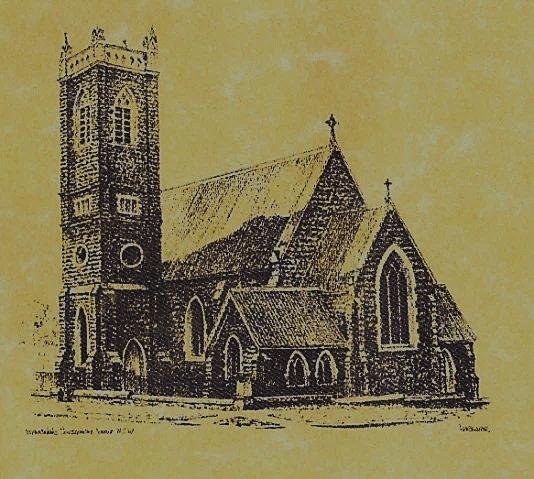 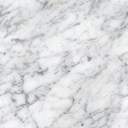               	                     Feast Days  	                              25th July:  Saint James    26th July:  Saint Joachim and Anne   29th July:  Saint Martha	      ~				  ~			     ~In the end, we will remember not the words of our enemies, but the silence of our friends.                                          MARTIN LUTHER KING  jr.               ~PARISH  NEWS~   	REMINDER  there are still a few Plan Giving envelopes boxes that need to be collected.  If there are any parishioners who would like to contribute to this plan and do not have envelopes or have been accidentally omitted please contact the parish office – it is not too late.					   RESOURCES there are a few copies of the new ‘Discover Catholic Rome’  magazine available to interested parishioners in the church foyer, this publication is from the Archdiocese of Sydney who organise unique Rome Pilgrimages throughout the year.  Feel free to take and read.			 SAVE THE DATE our next parish street stall will be held on Friday 18th August 2017.  Helpers will be needed to man the stall.  Donations of saleable items and home cooking will also be much appreciated.					 ‘Marian Procession’ Sunday 8th October 2017.  Archbishop Christopher extends an invitation to all Catholics of the Archdiocese of Canberra and Goulburn to attend the 2017 Marian Procession at St. Clement’s Monastery Galong. 9am: Youth Pilgrimage from Galong village. 10.30am: Confession 11.30am: Mass with Archbishop Christopher 12.30pm: Lunch  2pm: Procession to the grotto and sharing by Sr. Mary Rachel (OP).			    SPECIAL  THANKS   this weekend to McAuley students for presenting the Vigil Mass.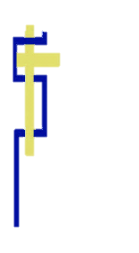 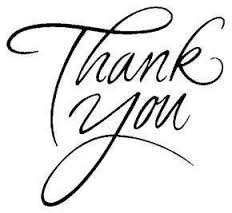               ~ GOSPEL REFLECTION ~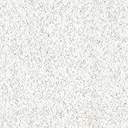 T  THIS WEEK     Saturday & Sunday  22nd & 23rd July    T  THIS WEEK     Saturday & Sunday  22nd & 23rd July    T  THIS WEEK     Saturday & Sunday  22nd & 23rd July    T  THIS WEEK     Saturday & Sunday  22nd & 23rd July    MinistrySaturday Vigil 6pm              Sunday 10am              Sunday 10amAcolyte              Peter Malone               Cath Purcell               Cath PurcellReader               School Mass                 Liz Boxall                 Liz BoxallCommentator               School Mass            Anne Huebner            Anne HuebnerChildren’s Liturgy                     ----------             Caitlin Larter             Caitlin LarterMusicians                Anna Quinn          Patricia & Monica         Patricia & MonicaAltar Servers Ashleigh Oriel & Kayla CraneDarcy Halloran & Charlotte KellyDarcy Halloran & Charlotte KellyChurch Care________________________LINEN             Maria CobdenGroup 5:  Sandra, Maria & Margaret DeanGroup 5:  Sandra, Maria & Margaret DeanGroup 5:  Sandra, Maria & Margaret DeanNEXT WEEK    Saturday & Sunday  29th & 30th JulyNEXT WEEK    Saturday & Sunday  29th & 30th JulyNEXT WEEK    Saturday & Sunday  29th & 30th JulyNEXT WEEK    Saturday & Sunday  29th & 30th JulyMinistryVigil 6pmVigil 6pm10amAcolyte               Christine Kelly               Christine Kelly              Mark HoganReader               Carmel Butler               Carmel Butler           Barry MadiganCommentator               Shirley Kenny                   Shirley Kenny                Cathy PurcellChildren’s Liturgy                        ----------                        ----------           Pat SpannagleMusicians           Maureen Norman           Maureen Norman       Patricia & MonicaAltar ServersXavier Henderson & Riley HothamXavier Henderson & Riley Hotham    Jessica & Emily KellyChurch CareGroup 1:  Claire, Anne Hickson, Maureen & Bev   Group 1:  Claire, Anne Hickson, Maureen & Bev   Group 1:  Claire, Anne Hickson, Maureen & Bev   